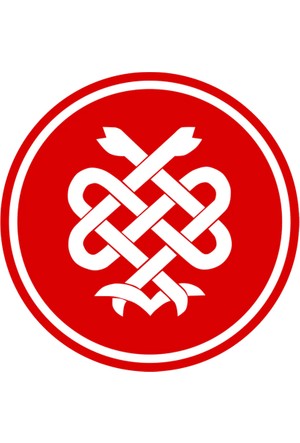 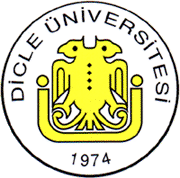 DİCLE ÜNİVERSİTESİTIP FAKÜLTESİ2020–2021 DERS YILIDÖNEM-IHÜCRE BİLİMLERİ – 4DERS KURULU30.03.2021 -04.06.2021DİCLE ÜNİVERSİTESİ TIP FAKÜLTESİ2020-2021 EĞİTİM-ÖĞRETİM YILIDÖNEM-I HÜCREBİLİMLERİ - 4 DERS KURULUPRATİK UYGULAMA PROGRAMIDİCLE ÜNİVERSİTESİ TIP FAKÜLTESİ 2020-2021 EĞİTİM-ÖĞRETİM YILI DÖNEM – I HÜCRE BİLİMLERİ - 4 DERS KURULUİYİ HEKİMLİK UYGULAMALARI PROGRAMIDÖNEM – I İHU Koordinatörü: Doç. Dr. Hamza ASLANHANDerslerTeorikPratikToplamAnatomi101020Farmakoloji5-5Histoloji101222Fizyoloji12820T. Biyokimya16420T. Genetik20-20Tıp Tarihi ve Etik7-7Radyoloji1-1Ortopedi1-1PDÖ1212TOPLAM9430124Ders Kurulu Başkanı: Doç. Dr. İlker KELLEDers Kurulu Başkanı: Doç. Dr. İlker KELLEDers Kurulu Başkanı: Doç. Dr. İlker KELLEDers Kurulu ÜyeleriDers SaatiProf. Dr. Abdurrahman KAPLANT. Biyokimya        2Prof. Dr. Orhan TACARAnatomi        4Prof. Dr. Cudi TUNCERAnatomi        4Doç.Dr. Vatan KAVAKAnatomi        2Doç.Dr. İlker KELLEFarmakoloji5Prof.Dr. Hüda DİKENFizyoloji       12Prof. Dr. Engin DEVECİHistoloji         6Doç.Dr.Sevda SÖKERHistoloji           4Prof.Dr.Cihan AKGÜL ÖZMENRadyoloji1Prof.Dr. Mahmut BALKANT. Genetik6Doç. Dr. Selahattin TEKEŞT. Genetik4Dr.Öğr. Üyesi Diclehan ORALT. Genetik8Prof. Dr. Levent ERDİNÇT. Biyokimya5Prof. Dr. Birgül IŞIKT. Biyokimya        4Doç.Dr. Gülten TOPRAKT. Biyokimya3Prof. Dr. R. OTOTıp Tarihi ve Etik6Dr. Öğr.Üyesi Çiğdem MERMUTLUOĞLUEnfeksiyon Hastalıkları1PDÖTıp Eğitimi     12Ders Kurulunun AdıHÜCRE BİLİMLERİ 4Ders Kurulunun Türü ZorunluDers Kurulunun Kredisi12Eğitim DiliTürkçeDers Kurulunun SorumlusuDoç. Dr. İlker KELLEDers Kurulunun Ön KoşullarıYokDers Kurulunun Süresi9 haftaTeorik ders saati95Uygulamalı ders saati30Ders Kurulunun İçeriğiAnatomi, Temel Farmakoloji, Histoloji, Fizyoloji, Tıbbi Biyokimya, Tıbbi Genetik Bilim Dallarının temel konuları ile Tıp Biliminin tarihçesi ve topluma yönelik sağlık hizmetlerinde uyulması gereken Etik İlkeler Ders Kurulunun AmacıTemel biyokimyasal süreçler ile karbonhidrat, lipid, protein ve nükleik asit metabolizmaları, Farmakolojide ve Toksikolojide temel kavramlar, Anatomide terminoloji ve iskelet sistemi anatomisi, Bulaşıcı hastalıkların tarihçesi ve Temel histoloji hakkında bilgi edinmeli ve sayılan konulara ilişkin sorulara yaklaşım becerisi kazanmalı.Öğrenim Çıktıları Temel biyokimyasal ve metabolik süreçleri tanımlayabilmeli ve birbirleriyle ilişkilendirebilmeli,Farmakolojik kavramların yanı sıra ilaç şekilleri, etkileşmeleri, uygulama yolları ve etki mekanizmalarına dair karşılaşabileceği soruları yanıtlayabilmeli,Anatomide terminolojiye hakim olmalı ve iskelet sisteminin yapılanmasını ve işlevini tüm tıp tahsili süresince kullanabilecek şekilde özümsemeli,Bulaşıcı hastalıkların geçmişten günümüze seyri hakkında bilgi sahibi olmalı ve bu hastalıklardan günümüzde ve bilhassa ülkemizde insan sağlığı için halen bir tehdit durumunda olanlar için temel bir yaklaşım geliştirebilmeli,Temel histolojik kavramlar hakkında bilgi sahibi olmalı ve örtü, bez epiteli,bağ, kemik ve kıkırdak doku histolojisini tanıyabilmeli.Öğretme Yöntemi(leri)Amfi dersi, demonstrasyon, uygulama, deney, ödev,Değerlendirme Yöntemi ÇSS, OYPS, Pratik DeğerlendirmeÖnerilen KaynaklarDÖNEM1DÖNEM1DÖNEM1DÖNEM1DÖNEM1DÖNEM1DÖNEM1KOMİTE 1: HÜCRE BİLİMLERİ –430.03.2021 - 04.06.2021KOMİTE 1: HÜCRE BİLİMLERİ –430.03.2021 - 04.06.2021KOMİTE 1: HÜCRE BİLİMLERİ –430.03.2021 - 04.06.2021KOMİTE 1: HÜCRE BİLİMLERİ –430.03.2021 - 04.06.2021KOMİTE 1: HÜCRE BİLİMLERİ –430.03.2021 - 04.06.2021KOMİTE 1: HÜCRE BİLİMLERİ –430.03.2021 - 04.06.2021KOMİTE 1: HÜCRE BİLİMLERİ –430.03.2021 - 04.06.2021TARİHGÜNSAATDERSKONUÖĞRETİM ÜYESİ30.03.2021Salı1  Tıp EğitimiDers Kurulu Amaç ve Öğrenim HedefleriDers Kurulu Başkanı Doç.Dr. İ. KELLE30.03.2021Salı2T. BiyokimyaAminoasitlerin BiyosenteziProf. Dr. Birgül IŞIK30.03.2021Salı3T. BiyokimyaAminoasitlerin BiyosenteziProf. Dr. Birgül IŞIK30.03.2021Salı4GenetikKalıtsal nitelikler ve kalıtım şekilleriDr.Öğr. Üyesi Diclehan ORAL30.03.2021Salı5GenetikKalıtsal nitelikler ve kalıtım şekilleriDr.Öğr. Üyesi Diclehan ORAL30.03.2021Salı6İngilizce30.03.2021Salı7İngilizce30.03.2021Salı8Serbest Çalışma31.03.2021Çarşamba1GenetikTekli mutant genlerin neden olduğu kalıtsal hastalıklarDr. Öğr. Üyesi Diclehan ORAL31.03.2021Çarşamba2GenetikTekli mutant genlerin neden olduğu kalıtsal hastalıklarDr. Öğr. Üyesi Diclehan ORAL31.03.2021Çarşamba3T. BiyokimyaAminoasitlerin özelleşmiş ürünlere dönüşümüProf. Dr. Birgül IŞIK31.03.2021Çarşamba4T. BiyokimyaMetabolizmanın tümleştirilmesiProf. Dr. Birgül IŞIK31.03.2021Çarşamba5Tıp Eğitimiİyi Hekimlik Uygulamaları31.03.2021Çarşamba6Tıp Eğitimiİyi Hekimlik Uygulamaları131.03.2021Çarşamba7Tıp Eğitimiİyi Hekimlik Uygulamaları31.03.2021Çarşamba8Tıp Eğitimiİyi Hekimlik Uygulamaları 01.04.2021Perşembe1T. BiyokimyaPurinbazlarınınbiyosenteziDr. Öğr. Üyesi Aysun EKİNCİ 01.04.2021Perşembe2T. BiyokimyaPurinbazlarınınbiyosenteziDr. Öğr. Üyesi Aysun EKİNCİ 01.04.2021Perşembe3Seçmeli Dersler 01.04.2021Perşembe4Seçmeli Dersler 01.04.2021Perşembe5FarmakolojiMolekülden reçeteyeDoç. Dr. İ. KELLE 01.04.2021Perşembe6Serbest Çalışma 01.04.2021Perşembe7Seçmeli Dersler (Spor) 01.04.2021Perşembe8Seçmeli Dersler (Spor) 02.04.2021Cuma1   T. Biyoloji  Kök Hücre ve GenetikProf.Dr. M.BALKAN 02.04.2021Cuma2T. BiyolojiKök Hücre ve GenetikProf.Dr. M.BALKAN 02.04.2021Cuma3FarmakolojiFarmakoloji ve toksikolojide temel kavramlarDoç.Dr. İ.KELLE 02.04.2021Cuma4FarmakolojiFarmakoloji ve toksikolojide temel kavramlarDoç.Dr. İ.KELLE 02.04.2021Cuma5Türk Dili 02.04.2021Cuma6Türk Dili 02.04.2021Cuma7Atatürk İlk. veİnkılap Tarihi 02.04.2021Cuma8Atatürk İlk. veİnkılap Tarihi05.04.2021Pazartesi1T. BiyokimyaPirimidinbazlarınınbiyosenteziDr. Öğr. Üyesi A. EKİNCİ05.04.2021Pazartesi2T. BiyokimyaPirimidinbazlarınınbiyosenteziDr. Öğr. Üyesi A. EKİNCİ05.04.2021Pazartesi3T. BiyokimyaProteinlerin sentez sonrası modifikasyonlarıProf. Dr. Abdurrahman KAPLAN05.04.2021Pazartesi4T. BiyokimyaProteinlerin sentez sonrası modifikasyonlarıProf. Dr. Abdurrahman KAPLAN05.04.2021Pazartesi5Serbest Çalışma05.04.2021Pazartesi6İngilizce05.04.2021Pazartesi7İngilizce05.04.2021Pazartesi8Serbest Çalışma06.04.2021Salı1T. Biyokimya /HistolojiT. Biyokimya A Histoloji BLAB 1Prof.Dr.M.AKKUŞProf. Dr.E.DeveciProf.Dr.S.SÖKERProf.Dr.A.AKTAŞDoç.Dr. C.EKİNCİProf.Dr. Birgül IŞIKDr.Öğr.ÜyesiA.EKİNCİ06.04.2021Salı2T. Biyokimya /HistolojiT. Biyokimya A Histoloji BLAB 1Prof.Dr.M.AKKUŞProf. Dr.E.DeveciProf.Dr.S.SÖKERProf.Dr.A.AKTAŞDoç.Dr. C.EKİNCİProf.Dr. Birgül IŞIKDr.Öğr.ÜyesiA.EKİNCİ06.04.2021Salı3T. Biyokimya /HistolojiT. Biyokimya B Histoloji A LAB 1Prof.Dr.M.AKKUŞProf. Dr.E.DeveciProf.Dr.S.SÖKERProf.Dr.A.AKTAŞDoç.Dr. C.EKİNCİProf.Dr. Birgül IŞIKDr.Öğr.ÜyesiA.EKİNCİ06.04.2021Salı4T. Biyokimya /HistolojiT. Biyokimya B Histoloji A LAB 1Prof.Dr.M.AKKUŞProf. Dr.E.DeveciProf.Dr.S.SÖKERProf.Dr.A.AKTAŞDoç.Dr. C.EKİNCİProf.Dr. Birgül IŞIKDr.Öğr.ÜyesiA.EKİNCİ06.04.2021Salı5Serbest Çalışma06.04.2021Salı6İngilizce06.04.2021Salı7İngilizce06.04.2021Salı8Serbest Çalışma07.04.2021Çarşamba1T. Biyokimya /HistolojiT. Biyokimya C Histoloji DLAB 1Prof.Dr.M.AKKUŞProf. Dr.E.DeveciProf.Dr.S.SÖKERProf.Dr.A.AKTAŞDoç.Dr. C.EKİNCİProf.Dr. Birgül IŞIKDr.Öğr.Üyesi A.EKİNCİ07.04.2021Çarşamba2T. Biyokimya /HistolojiT. Biyokimya C Histoloji DLAB 1Prof.Dr.M.AKKUŞProf. Dr.E.DeveciProf.Dr.S.SÖKERProf.Dr.A.AKTAŞDoç.Dr. C.EKİNCİProf.Dr. Birgül IŞIKDr.Öğr.Üyesi A.EKİNCİ07.04.2021Çarşamba3T. Biyokimya /HistolojiT. Biyokimya D Histoloji CLAB 1Prof.Dr.M.AKKUŞProf. Dr.E.DeveciProf.Dr.S.SÖKERProf.Dr.A.AKTAŞDoç.Dr. C.EKİNCİProf.Dr. Birgül IŞIKDr.Öğr.Üyesi A.EKİNCİ07.04.2021Çarşamba4T. Biyokimya /HistolojiT. Biyokimya D Histoloji CLAB 1Prof.Dr.M.AKKUŞProf. Dr.E.DeveciProf.Dr.S.SÖKERProf.Dr.A.AKTAŞDoç.Dr. C.EKİNCİProf.Dr. Birgül IŞIKDr.Öğr.Üyesi A.EKİNCİ07.04.2021Çarşamba5Tıp Eğitimiİyi Hekimlik Uygulamaları07.04.2021Çarşamba6Tıp Eğitimiİyi Hekimlik Uygulamaları207.04.2021Çarşamba7Tıp Eğitimiİyi Hekimlik Uygulamaları07.04.2021Çarşamba8Tıp Eğitimiİyi Hekimlik Uygulamaları08.04.2021Perşembe1AnatomiAlt ekstremite kemikleriProf.Dr. C.TUNCER08.04.2021Perşembe2AnatomiAlt ekstremite kemikleriProf.Dr. C.TUNCER08.04.2021Perşembe3Seçmeli Dersler08.04.2021Perşembe4Seçmeli Dersler08.04.2021Perşembe5Histoloji ve EmbriyolojiDeri Gelişimi ve Anomalileri Prof.Dr. E.DEVECİ08.04.2021Perşembe6Histoloji ve EmbriyolojiMeme Bezleri Histolojisi Prof.Dr. E.DEVECİ08.04.2021Perşembe7Seçmeli Dersler (Spor)08.04.2021Perşembe8Seçmeli Dersler (Spor)09.04.2021Cuma1AnatomiAlt ekstremite eklemleriProf.Dr. C. TUNCER09.04.2021Cuma2AnatomiAlt ekstremite eklemleriProf.Dr. C. TUNCER09.04.2021Cuma3Farmakolojiİlaçların veriliş yolları ve farmasotik şekillerDoç.Dr. İ.KELLE09.04.2021Cuma4Farmakolojiİlaçların veriliş yolları ve farmasotik şekillerDoç.Dr. İ.KELLE09.04.2021Cuma5Türk Dili09.04.2021Cuma6Türk Dili09.04.2021Cuma7Atatürk İlk. Ve Inkılap Tar.09.04.2021Cuma8Atatürk İlk. Ve InkılapTar.12.04.2021Pazartesi1T. BiyokimyaProteinlerin yönlendirilmesiProf. Dr. L.ERDİNÇ12.04.2021Pazartesi2T. BiyokimyaProteinlerin yönlendirilmesiProf. Dr. L.ERDİNÇ12.04.2021Pazartesi3Histoloji ve EmbriyolojiKan dokusu histolojisiProf.Dr. S.SÖKER12.04.2021Pazartesi4Histoloji ve EmbriyolojiKan dokusu histolojisiProf.Dr. S.SÖKER12.04.2021Pazartesi5Serbest Çalışma12.04.2021Pazartesi6İngilizce12.04.2021Pazartesi7İngilizce12.04.2021Pazartesi8Serbest Çalışma13.04.2021Salı1Anatomi / FizyolojiAnatomi A Fizyoloji BLAB 2Prof.Dr. C.TuncerProf.Dr. H.DikenProf.M. Baylan Prof.Dr. B.D.Obay  Arş. Gör. Dr. H. Kaya13.04.2021Salı2Anatomi / FizyolojiAnatomi A Fizyoloji BLAB 2Prof.Dr. C.TuncerProf.Dr. H.DikenProf.M. Baylan Prof.Dr. B.D.Obay  Arş. Gör. Dr. H. Kaya13.04.2021Salı3Anatomi / FizyolojiAnatomi B Fizyoloji ALAB 2Prof.Dr. C.TuncerProf.Dr. H.DikenProf.M. Baylan Prof.Dr. B.D.Obay  Arş. Gör. Dr. H. Kaya13.04.2021Salı4Anatomi / FizyolojiAnatomi B Fizyoloji ALAB 2Prof.Dr. C.TuncerProf.Dr. H.DikenProf.M. Baylan Prof.Dr. B.D.Obay  Arş. Gör. Dr. H. Kaya13.04.2021Salı5Serbest Çalışma13.04.2021Salı6İngilizce13.04.2021Salı7İngilizce13.04.2021Salı8Serbest Çalışma14.04.2021Çarşamba1Anatomi / FizyolojiAnatomi C Fizyoloji DLAB 2Prof. Dr. C.Tuncer Prof. Dr. H.Diken Prof. M. Baylan Prof. Dr. B.D.ObayArş. Gör. Dr. H. Kaya14.04.2021Çarşamba2Anatomi / FizyolojiAnatomi C Fizyoloji DLAB 2Prof. Dr. C.Tuncer Prof. Dr. H.Diken Prof. M. Baylan Prof. Dr. B.D.ObayArş. Gör. Dr. H. Kaya14.04.2021Çarşamba3Anatomi / FizyolojiAnatomi D Fizyoloji CLAB 2Prof. Dr. C.Tuncer Prof. Dr. H.Diken Prof. M. Baylan Prof. Dr. B.D.ObayArş. Gör. Dr. H. Kaya14.04.2021Çarşamba4Anatomi / FizyolojiAnatomi D Fizyoloji CLAB 2Prof. Dr. C.Tuncer Prof. Dr. H.Diken Prof. M. Baylan Prof. Dr. B.D.ObayArş. Gör. Dr. H. Kaya14.04.2021Çarşamba5Tıp Eğitimiİyi Hekimlik Uygulamaları14.04.2021Çarşamba6Tıp Eğitimiİyi Hekimlik Uygulamaları314.04.2021Çarşamba7Tıp Eğitimiİyi Hekimlik Uygulamaları14.04.2021Çarşamba8Tıp Eğitimiİyi Hekimlik Uygulamaları15.04.2021Perşembe1Fizyoloji Kanın görevleri ve özellikleriProf. Dr. H. DİKEN15.04.2021Perşembe2FizyolojiKanın Yapısı ve Plazma proteinleriProf. Dr. H. DİKEN15.04.2021Perşembe3Seçmeli Ders15.04.2021Perşembe4Seçmeli Ders15.04.2021Perşembe5T. BiyokimyaEritrosit BiyokimyasıDoç. Dr. G. TOPRAK15.04.2021Perşembe6T. BiyokimyaEritrosit BiyokimyasıDoç. Dr. G. TOPRAK15.04.2021Perşembe7Seçmeli Dersler (Spor)15.04.2021Perşembe8Seçmeli Dersler (Spor)16.04.2021Cuma1FizyolojiEritrositler ve Fonksiyonel YapısıProf.Dr. H.DİKEN16.04.2021Cuma2FizyolojiEritrosit Üretiminin  DüzenlenmeMekanizmasıProf.Dr. H.DİKEN16.04.2021Cuma3Serbest Çalışma16.04.2021Cuma4Serbest Çalışma16.04.2021Cuma5Türk Dili16.04.2021Cuma6Türk Dili16.04.2021Cuma7Atatürk İlk. VeInkılap Tar.16.04.2021Cuma8Atatürk İlk. VeInkılap Tar.19.04.2021Pazartesi1   Histoloji ve EmbriyolojiDeri HistolojisiProf. Dr. E. DEVECİ19.04.2021Pazartesi2Histoloji ve EmbriyolojiDeri HistolojisiProf. Dr. E. DEVECİ19.04.2021Pazartesi3FizyolojiHemoglobin Sentezi, Çeşitleri ve Özellikleri   Prof. Dr. H. DİKEN19.04.2021Pazartesi4FizyolojiAlyuvar Yıkımı ve Demir MetabolizmasıProf. Dr. H. DİKEN19.04.2021Pazartesi5Serbest Çalışma19.04.2021Pazartesi6Serbest Çalışma19.04.2021Pazartesi7Serbest Çalışma19.04.2021Pazartesi8Serbest Çalışma20.04.2021Salı1Histoloji ve EmbriyolojiKemik iliği ve hemopoezisProf. Dr.  S.Söker20.04.2021Salı2Histoloji ve EmbriyolojiKan dokusu histolojisiProf. Dr.  S.Söker20.04.2021Salı3Serbest Çalışma20.04.2021Salı4Serbest Çalışma20.04.2021Salı5Serbest Çalışma20.04.2021Salı6İngilizce20.04.2021Salı7İngilizce20.04.2021Salı8Serbest Çalışma 21.04.2021Çarşamba1FizyolojiAnemiler ve PolisitemiProf. Dr. H. DİKEN 21.04.2021Çarşamba2FizyolojiAnemiler ve PolisitemiProf. Dr. H. DİKEN 21.04.2021Çarşamba3Serbest Çalışma 21.04.2021Çarşamba4Serbest Çalışma 21.04.2021Çarşamba5Tıp Eğitimiİyi Hekimlik Uygulamaları 21.04.2021Çarşamba6Tıp Eğitimiİyi Hekimlik Uygulamaları4 21.04.2021Çarşamba7Tıp Eğitimiİyi Hekimlik Uygulamaları 21.04.2021Çarşamba8Tıp Eğitimiİyi Hekimlik Uygulamaları22.04.2021Perşembe1RadyolojiRadyolojik Görüntüleme YöntemleriProf. Dr. Cihan AKGÜL ÖZMEN22.04.2021Perşembe2T. BiyokimyaEpitel Doku BiyokimyasıDoç.Dr. G.TOPRAK22.04.2021Perşembe3T. BiyokimyaProtein DöngüsüProf.Dr. L.ERDİNÇ22.04.2021Perşembe4Histoloji ve EmbriyolojiÖrtü Sistemi Histolojisi  Prof.Dr. E.DEVECİ22.04.2021Perşembe5İngilizce22.04.2021Perşembe6İngilizce22.04.2021Perşembe7Seçmeli Dersler (Spor)22.04.2021Perşembe8Seçmeli Dersler (Spor)23.04.2021Cuma123.04.2021Cuma223.04.2021Cuma3RESMİ TATİL23.04.2021Cuma423.04.2021Cuma523.04.2021Cuma623.04.2021Cuma723.04.2021Cuma826.04.2021Pazartesi1Anatomi / Histoloji / FizyolojiAnatomi A, Histoloji B, Fizyoloji CLAB 3Prof.Dr. C.TuncerProf.Dr. H. Diken Prof.Dr. C. Güzel Prof.Dr. M.AybakProf.Dr. M. BaylanÖğr.Gör.R.GelirProf.Dr.M.AKKUŞProf. Dr.E.DeveciProf.Dr.S.SÖKERProf.Dr.A.AKTAŞDoç.Dr. C.EKİNCİ26.04.2021Pazartesi2Anatomi / Histoloji / FizyolojiAnatomi A, Histoloji B, Fizyoloji CLAB 3Prof.Dr. C.TuncerProf.Dr. H. Diken Prof.Dr. C. Güzel Prof.Dr. M.AybakProf.Dr. M. BaylanÖğr.Gör.R.GelirProf.Dr.M.AKKUŞProf. Dr.E.DeveciProf.Dr.S.SÖKERProf.Dr.A.AKTAŞDoç.Dr. C.EKİNCİ26.04.2021Pazartesi3Anatomi / Histoloji / FizyolojiAnatomi B, Histoloji A, Fizyoloji DLAB 3Prof.Dr. C.TuncerProf.Dr. H. Diken Prof.Dr. C. Güzel Prof.Dr. M.AybakProf.Dr. M. BaylanÖğr.Gör.R.GelirProf.Dr.M.AKKUŞProf. Dr.E.DeveciProf.Dr.S.SÖKERProf.Dr.A.AKTAŞDoç.Dr. C.EKİNCİ26.04.2021Pazartesi4Anatomi / Histoloji / FizyolojiAnatomi B, Histoloji A, Fizyoloji DLAB 3Prof.Dr. C.TuncerProf.Dr. H. Diken Prof.Dr. C. Güzel Prof.Dr. M.AybakProf.Dr. M. BaylanÖğr.Gör.R.GelirProf.Dr.M.AKKUŞProf. Dr.E.DeveciProf.Dr.S.SÖKERProf.Dr.A.AKTAŞDoç.Dr. C.EKİNCİ26.04.2021Pazartesi5Anatomi / Histoloji / FizyolojiAnatomi C, Histoloji D, Fizyoloji ALAB 3Prof.Dr. C.TuncerProf.Dr. H. Diken Prof.Dr. C. Güzel Prof.Dr. M.AybakProf.Dr. M. BaylanÖğr.Gör.R.GelirProf.Dr.M.AKKUŞProf. Dr.E.DeveciProf.Dr.S.SÖKERProf.Dr.A.AKTAŞDoç.Dr. C.EKİNCİ26.04.2021Pazartesi6Anatomi / Histoloji / FizyolojiAnatomi C, Histoloji D, Fizyoloji ALAB 3Prof.Dr. C.TuncerProf.Dr. H. Diken Prof.Dr. C. Güzel Prof.Dr. M.AybakProf.Dr. M. BaylanÖğr.Gör.R.GelirProf.Dr.M.AKKUŞProf. Dr.E.DeveciProf.Dr.S.SÖKERProf.Dr.A.AKTAŞDoç.Dr. C.EKİNCİ26.04.2021Pazartesi7Anatomi / Histoloji / FizyolojiAnatomi D, Histoloji C, Fizyoloji BLAB 3Prof.Dr. C.TuncerProf.Dr. H. Diken Prof.Dr. C. Güzel Prof.Dr. M.AybakProf.Dr. M. BaylanÖğr.Gör.R.GelirProf.Dr.M.AKKUŞProf. Dr.E.DeveciProf.Dr.S.SÖKERProf.Dr.A.AKTAŞDoç.Dr. C.EKİNCİ26.04.2021Pazartesi8Anatomi / Histoloji / FizyolojiAnatomi D, Histoloji C, Fizyoloji BLAB 3Prof.Dr. C.TuncerProf.Dr. H. Diken Prof.Dr. C. Güzel Prof.Dr. M.AybakProf.Dr. M. BaylanÖğr.Gör.R.GelirProf.Dr.M.AKKUŞProf. Dr.E.DeveciProf.Dr.S.SÖKERProf.Dr.A.AKTAŞDoç.Dr. C.EKİNCİ27.04.2021Salı1AnatomiNeurocranium KemikleriProf. Dr. O.TACAR27.04.2021Salı2AnatomiNeurocranium KemikleriProf. Dr. O.TACAR27.04.2021Salı3Serbest Çalışma27.04.2021Salı4Serbest Çalışma27.04.2021Salı5Seçmeli Ders27.04.2021Salı6Seçmeli Ders27.04.2021Salı7Serbest Çalışma27.04.2021Salı8Serbest Çalışma28.04.2021Çarşamba1AnatomiViscerocranium KemikleriDoç.Dr. V.KAVAK28.04.2021Çarşamba2AnatomiViscerocranium kemikleriDoç.Dr. V.KAVAK28.04.2021Çarşamba3Serbest Çalışma28.04.2021Çarşamba4Serbest Çalışma28.04.2021Çarşamba5Tıp Eğitimiİyi Hekimlik Uygulamaları28.04.2021Çarşamba6Tıp Eğitimiİyi Hekimlik Uygulamaları528.04.2021Çarşamba7Tıp Eğitimiİyi Hekimlik Uygulamaları28.04.2021Çarşamba8Tıp Eğitimiİyi Hekimlik Uygulamaları29.04.2021Perşembe1Serbest Çalışma29.04.2021Perşembe2Serbest Çalışma29.04.2021Perşembe3Serbest Çalışma29.04.2021Perşembe4Serbest Çalışma29.04.2021Perşembe5Seçmeli Ders29.04.2021Perşembe6Seçmeli Ders29.04.2021Perşembe7Seçmeli Dersler (Spor)29.04.2021Perşembe8Seçmeli Dersler (Spor)30.04.2021Cuma1Tıp Tarihi ve EtikTarihte etik kavramı ve tıp etiğine girişProf. Dr. Remzi OTO30.04.2021Cuma2Tarihi ve EtikTarihte etik kavramı ve tıp etiğine girişProf. Dr. Remzi OTO30.04.2021Cuma3İngilizce30.04.2021Cuma4İngilizce30.04.2021Cuma5Türk Dili30.04.2021Cuma6Türk Dili30.04.2021Cuma7Atatürk İlk. ve İnkılap Tarihi30.04.2021Cuma8Atatürk İlk. Veİnkılap Tarihi03.05.2021Pazartesi1Anatomi / HistolojiAnatomi A, Histoloji BLAB 4Prof.Dr. O.TacarProf.Dr.M.AKKUŞProf. Dr.E.DeveciProf.Dr.S.SÖKERProf.Dr.A.AKTAŞDoç.Dr. C.EKİNCİ03.05.2021Pazartesi2Anatomi / HistolojiAnatomi A, Histoloji BLAB 4Prof.Dr. O.TacarProf.Dr.M.AKKUŞProf. Dr.E.DeveciProf.Dr.S.SÖKERProf.Dr.A.AKTAŞDoç.Dr. C.EKİNCİ03.05.2021Pazartesi3Anatomi / HistolojiAnatomi B, Histoloji ALAB 4Prof.Dr. O.TacarProf.Dr.M.AKKUŞProf. Dr.E.DeveciProf.Dr.S.SÖKERProf.Dr.A.AKTAŞDoç.Dr. C.EKİNCİ03.05.2021Pazartesi4Anatomi / HistolojiAnatomi B, Histoloji ALAB 4Prof.Dr. O.TacarProf.Dr.M.AKKUŞProf. Dr.E.DeveciProf.Dr.S.SÖKERProf.Dr.A.AKTAŞDoç.Dr. C.EKİNCİ03.05.2021Pazartesi5Anatomi / HistolojiAnatomi C, Histoloji DLAB 4Prof.Dr. O.TacarProf.Dr.M.AKKUŞProf. Dr.E.DeveciProf.Dr.S.SÖKERProf.Dr.A.AKTAŞDoç.Dr. C.EKİNCİ03.05.2021Pazartesi6Anatomi / HistolojiAnatomi C, Histoloji DLAB 4Prof.Dr. O.TacarProf.Dr.M.AKKUŞProf. Dr.E.DeveciProf.Dr.S.SÖKERProf.Dr.A.AKTAŞDoç.Dr. C.EKİNCİ03.05.2021Pazartesi7Anatomi / HistolojiAnatomi D, Histoloji CLAB 4Prof.Dr. O.TacarProf.Dr.M.AKKUŞProf. Dr.E.DeveciProf.Dr.S.SÖKERProf.Dr.A.AKTAŞDoç.Dr. C.EKİNCİ03.05.2021Pazartesi8Anatomi / HistolojiAnatomi D, Histoloji CLAB 4Prof.Dr. O.TacarProf.Dr.M.AKKUŞProf. Dr.E.DeveciProf.Dr.S.SÖKERProf.Dr.A.AKTAŞDoç.Dr. C.EKİNCİ04.05.2021Salı1Tıp EğitimiProf. Dr. S. Ayda DemirantProf. Dr. Yusuf NergizProf. Dr. Engin DeveciProf. Dr. Abdurrahman KaplanProf. Dr. Levent ErdinçProf. Dr. Zeki AkkuşProf. Dr. Basra Deniz ObayProf. Dr. Ayfer AktaşDoç.Dr. Tahsin ÇelepkoluDoç.Dr. Ulaş AlabalıkDr.Öğr.ÜyesiDiclehan Oral              Dr.Öğr.Üyesi  Sefer Varol                                       Doç. Dr. Sevgi İrtegün KandemirDoç. Dr. İlker Kelle04.05.2021Salı2Tıp EğitimiPDÖ 1Prof. Dr. S. Ayda DemirantProf. Dr. Yusuf NergizProf. Dr. Engin DeveciProf. Dr. Abdurrahman KaplanProf. Dr. Levent ErdinçProf. Dr. Zeki AkkuşProf. Dr. Basra Deniz ObayProf. Dr. Ayfer AktaşDoç.Dr. Tahsin ÇelepkoluDoç.Dr. Ulaş AlabalıkDr.Öğr.ÜyesiDiclehan Oral              Dr.Öğr.Üyesi  Sefer Varol                                       Doç. Dr. Sevgi İrtegün KandemirDoç. Dr. İlker Kelle04.05.2021Salı3Tıp EğitimiProf. Dr. S. Ayda DemirantProf. Dr. Yusuf NergizProf. Dr. Engin DeveciProf. Dr. Abdurrahman KaplanProf. Dr. Levent ErdinçProf. Dr. Zeki AkkuşProf. Dr. Basra Deniz ObayProf. Dr. Ayfer AktaşDoç.Dr. Tahsin ÇelepkoluDoç.Dr. Ulaş AlabalıkDr.Öğr.ÜyesiDiclehan Oral              Dr.Öğr.Üyesi  Sefer Varol                                       Doç. Dr. Sevgi İrtegün KandemirDoç. Dr. İlker Kelle04.05.2021Salı4Tıp EğitimiProf. Dr. S. Ayda DemirantProf. Dr. Yusuf NergizProf. Dr. Engin DeveciProf. Dr. Abdurrahman KaplanProf. Dr. Levent ErdinçProf. Dr. Zeki AkkuşProf. Dr. Basra Deniz ObayProf. Dr. Ayfer AktaşDoç.Dr. Tahsin ÇelepkoluDoç.Dr. Ulaş AlabalıkDr.Öğr.ÜyesiDiclehan Oral              Dr.Öğr.Üyesi  Sefer Varol                                       Doç. Dr. Sevgi İrtegün KandemirDoç. Dr. İlker Kelle04.05.2021Salı5Tıp Eğitimiİyi Hekimlik Uygulamaları04.05.2021Salı6Tıp Eğitimiİyi Hekimlik Uygulamaları604.05.2021Salı7Tıp Eğitimiİyi Hekimlik Uygulamaları04.05.2021Salı8Tıp Eğitimiİyi Hekimlik Uygulamaları05.05.2021Çarşamba1Tıp Tarihi ve EtikTıp etiğinde kullanılan bazı kavramlarProf. Dr. R. OTO05.05.2021Çarşamba2Tıp Tarihi ve EtikTıp etiğinde kullanılan bazı kavramlarProf. Dr. R. OTO05.05.2021Çarşamba3Enfeksiyon HastalıklarıGeçmişten bugüne Bulaşıcı hastalıklarDr. Öğr.Üyesi Çiğdem MERMUTLUOĞLU05.05.2021Çarşamba4Serbest Çalışma05.05.2021Çarşamba5İngilizce05.05.2021Çarşamba6İngilizce05.05.2021Çarşamba7Serbest Çalışma05.05.2021Çarşamba8Serbest Çalışma06.05.2021Perşembe1Anatomi / Fizyoloji / HistolojiAnatomi A, Fizyoloji B, Histoloji CLAB 5Prof.Dr. V.KavakProf.Dr.H.DikenProf.Dr. M.KelleProf.Dr. M. BaylanArş.Gör.Dr.H.KayaProf.Dr.M.AKKUŞ Prof. Dr.E.DeveciProf.Dr.S.SÖKERProf.Dr.A.AKTAŞDoç.Dr. C.EKİNCİ06.05.2021Perşembe2Anatomi / Fizyoloji / HistolojiAnatomi A, Fizyoloji B, Histoloji CLAB 5Prof.Dr. V.KavakProf.Dr.H.DikenProf.Dr. M.KelleProf.Dr. M. BaylanArş.Gör.Dr.H.KayaProf.Dr.M.AKKUŞ Prof. Dr.E.DeveciProf.Dr.S.SÖKERProf.Dr.A.AKTAŞDoç.Dr. C.EKİNCİ06.05.2021Perşembe3Anatomi / Fizyoloji / HistolojiAnatomi B, Fizyoloji A, Histoloji DLAB 5 Prof.Dr. V.KavakProf.Dr.H.DikenProf.Dr. M.KelleProf.Dr. M. BaylanArş.Gör.Dr.H.KayaProf.Dr.M.AKKUŞ Prof. Dr.E.DeveciProf.Dr.S.SÖKERProf.Dr.A.AKTAŞDoç.Dr. C.EKİNCİ06.05.2021Perşembe4Anatomi / Fizyoloji / HistolojiAnatomi B, Fizyoloji A, Histoloji DLAB 5Prof.Dr. V.KavakProf.Dr.H.DikenProf.Dr. M.KelleProf.Dr. M. BaylanArş.Gör.Dr.H.KayaProf.Dr.M.AKKUŞ Prof. Dr.E.DeveciProf.Dr.S.SÖKERProf.Dr.A.AKTAŞDoç.Dr. C.EKİNCİ06.05.2021Perşembe5SeçmeliDers06.05.2021Perşembe6SeçmeliDers06.05.2021Perşembe7SeçmeliDers(Spor)06.05.2021Perşembe8SeçmeliDers(Spor)07.05.2021Cuma107.05.2021Cuma207.05.2021Cuma3İYİ HEKİMLİK UYGULAMALARI SINAVI07.05.2021Cuma407.05.2021Cuma507.05.2021Cuma607.05.2021Cuma707.05.2021Cuma810.05.2021Pazartesi1Anatomi / Fizyoloji / HistolojiAnatomi C, Fizyoloji D, Histoloji ALAB 5Prof.Dr.H.DikenProf.Dr. M.KelleProf.Dr. M. BaylanArş.Gör.Dr.H.KayaProf.Dr.M.AKKUŞProf. Dr.E.DeveciProf.Dr.S.SÖKERProf.Dr.A.AKTAŞDoç.Dr. C.EKİNCİ10.05.2021Pazartesi2Anatomi / Fizyoloji / HistolojiAnatomi C, Fizyoloji D, Histoloji ALAB 5Prof.Dr.H.DikenProf.Dr. M.KelleProf.Dr. M. BaylanArş.Gör.Dr.H.KayaProf.Dr.M.AKKUŞProf. Dr.E.DeveciProf.Dr.S.SÖKERProf.Dr.A.AKTAŞDoç.Dr. C.EKİNCİ10.05.2021Pazartesi3Anatomi / Fizyoloji / HistolojiAnatomi D, Fizyoloji C, Histoloji BLAB 5 Prof.Dr.H.DikenProf.Dr. M.KelleProf.Dr. M. BaylanArş.Gör.Dr.H.KayaProf.Dr.M.AKKUŞProf. Dr.E.DeveciProf.Dr.S.SÖKERProf.Dr.A.AKTAŞDoç.Dr. C.EKİNCİ10.05.2021Pazartesi4Anatomi / Fizyoloji / HistolojiAnatomi D, Fizyoloji C, Histoloji BLAB 5Prof.Dr.H.DikenProf.Dr. M.KelleProf.Dr. M. BaylanArş.Gör.Dr.H.KayaProf.Dr.M.AKKUŞProf. Dr.E.DeveciProf.Dr.S.SÖKERProf.Dr.A.AKTAŞDoç.Dr. C.EKİNCİ10.05.2021Pazartesi5Serbest Çalışma10.05.2021Pazartesi6İngilizce10.05.2021Pazartesi7İngilizce10.05.2021Pazartesi8Serbest Çalışma11.05.2021Salı1Tıp EğitimiProf. Dr. S. Ayda DemirantProf. Dr. Yusuf NergizProf. Dr. Engin DeveciProf. Dr. Abdurrahman KaplanProf. Dr. Levent ErdinçProf. Dr. Zeki AkkuşProf. Dr. Basra Deniz ObayProf. Dr. Ayfer AktaşDoç.Dr. Tahsin ÇelepkoluDoç.Dr.  Ulaş AlabalıkDr.Öğr.ÜyesiDiclehan Oral              Dr.Öğr.Üyesi  Sefer Varol                                       Doç. Dr. Sevgi İrtegün KandemirDoç. Dr. İlker Kelle11.05.2021Salı2Tıp EğitimiPDÖ 2Prof. Dr. S. Ayda DemirantProf. Dr. Yusuf NergizProf. Dr. Engin DeveciProf. Dr. Abdurrahman KaplanProf. Dr. Levent ErdinçProf. Dr. Zeki AkkuşProf. Dr. Basra Deniz ObayProf. Dr. Ayfer AktaşDoç.Dr. Tahsin ÇelepkoluDoç.Dr.  Ulaş AlabalıkDr.Öğr.ÜyesiDiclehan Oral              Dr.Öğr.Üyesi  Sefer Varol                                       Doç. Dr. Sevgi İrtegün KandemirDoç. Dr. İlker Kelle11.05.2021Salı3Tıp EğitimiProf. Dr. S. Ayda DemirantProf. Dr. Yusuf NergizProf. Dr. Engin DeveciProf. Dr. Abdurrahman KaplanProf. Dr. Levent ErdinçProf. Dr. Zeki AkkuşProf. Dr. Basra Deniz ObayProf. Dr. Ayfer AktaşDoç.Dr. Tahsin ÇelepkoluDoç.Dr.  Ulaş AlabalıkDr.Öğr.ÜyesiDiclehan Oral              Dr.Öğr.Üyesi  Sefer Varol                                       Doç. Dr. Sevgi İrtegün KandemirDoç. Dr. İlker Kelle11.05.2021Salı4Tıp EğitimiProf. Dr. S. Ayda DemirantProf. Dr. Yusuf NergizProf. Dr. Engin DeveciProf. Dr. Abdurrahman KaplanProf. Dr. Levent ErdinçProf. Dr. Zeki AkkuşProf. Dr. Basra Deniz ObayProf. Dr. Ayfer AktaşDoç.Dr. Tahsin ÇelepkoluDoç.Dr.  Ulaş AlabalıkDr.Öğr.ÜyesiDiclehan Oral              Dr.Öğr.Üyesi  Sefer Varol                                       Doç. Dr. Sevgi İrtegün KandemirDoç. Dr. İlker Kelle11.05.2021Salı5Tıp Eğitimi11.05.2021Salı6Tıp EğitimiÖĞRENCİ BİLİM ŞENLİĞİ11.05.2021Salı7Tıp Eğitimi11.05.2021Salı8Tıp Eğitimi12.05.2021Çarşamba112.05.2021Çarşamba212.05.2021Çarşamba3BAYRAM TATİLİ (AREFE)12.05.2021Çarşamba412.05.2021Çarşamba512.05.2021Çarşamba612.05.2021Çarşamba712.05.2021Çarşamba813.05.2021Perşembe113.05.2021Perşembe213.05.2021Perşembe3BAYRAM TATİLİ13.05.2021Perşembe413.05.2021Perşembe513.05.2021Perşembe613.05.2021Perşembe713.05.2021Perşembe814.05.2021Cuma114.05.2021Cuma214.05.2021Cuma3BAYRAM TATİLİ14.05.2021Cuma414.05.2021Cuma514.05.2021Cuma614.05.2021Cuma714.05.2021Cuma817.05.2021Pazartesi1AnatomiKafatasının Bütünü, Art.TemporomandibularisProf. Dr. O.TACAR17.05.2021Pazartesi2AnatomiKafatasının Bütünü, Art.TemporomandibularisProf. Dr. O.TACAR17.05.2021Pazartesi3Tıp Tarihi ve EtikTıp etiğinin temel ilkeleri ve etikte yaklaşımlarProf. Dr. R. OTO17.05.2021Pazartesi4Tıp Tarihi ve EtikHekimlik, hasta, paternalizm ve aydınlatılmış onamProf. Dr. R. OTO17.05.2021Pazartesi5Serbest Çalışma17.05.2021Pazartesi6İngilizce17.05.2021Pazartesi7İngilizce17.05.2021Pazartesi8Serbest Çalışma18.05.2021Salı1Anatomi / T. BiyokimyaAnatomi A, T. Biyokimya B, Histoloji CLAB 6Prof.Dr. O.TacarProf. Dr. Birgül IŞIK,Doç. Dr. İ.KAPLANProf.Dr.M.AKKUŞProf. Dr.E.DeveciProf.Dr.S.SÖKERProf.Dr.A.AKTAŞDoç.Dr. C.EKİNCİ18.05.2021Salı2Anatomi / T. BiyokimyaAnatomi A, T. Biyokimya B, Histoloji CLAB 6Prof.Dr. O.TacarProf. Dr. Birgül IŞIK,Doç. Dr. İ.KAPLANProf.Dr.M.AKKUŞProf. Dr.E.DeveciProf.Dr.S.SÖKERProf.Dr.A.AKTAŞDoç.Dr. C.EKİNCİ18.05.2021Salı3Anatomi / T. BiyokimyaAnatomi B, T. Biyokimya A, Histoloji DLAB 6Prof.Dr. O.TacarProf. Dr. Birgül IŞIK,Doç. Dr. İ.KAPLANProf.Dr.M.AKKUŞProf. Dr.E.DeveciProf.Dr.S.SÖKERProf.Dr.A.AKTAŞDoç.Dr. C.EKİNCİ18.05.2021Salı4Anatomi / T. BiyokimyaAnatomi B, T. Biyokimya A, Histoloji DLAB 6Prof.Dr. O.TacarProf. Dr. Birgül IŞIK,Doç. Dr. İ.KAPLANProf.Dr.M.AKKUŞProf. Dr.E.DeveciProf.Dr.S.SÖKERProf.Dr.A.AKTAŞDoç.Dr. C.EKİNCİ18.05.2021Salı5HistolojiTartışma: DeriProf. Dr.E.Deveci18.05.2021Salı6Seçmeli ders18.05.2021Salı7Seçmeli Dersler (Spor)18.05.2021Salı8Seçmeli Dersler (Spor)19.05.2021Çarşamba119.05.2021Çarşamba219.05.2021Çarşamba3RESMİ TATİL19.05.2021Çarşamba419.05.2021Çarşamba519.05.2021Çarşamba619.05.2021Çarşamba719.05.2021Çarşamba820.05.2021Perşembe1Anatomi / T. BiyokimyaAnatomi C, T. Biyokimya D, Histoloji ALAB 6Prof.Dr. O.TacarProf. Dr. Birgül IŞIK,Doç. Dr. İ.KAPLANProf.Dr.M.AKKUŞProf. Dr.E.DeveciProf.Dr.S.SÖKERProf.Dr.A.AKTAŞDoç.Dr. C.EKİNCİ20.05.2021Perşembe2Anatomi / T. BiyokimyaAnatomi C, T. Biyokimya D, Histoloji ALAB 6Prof.Dr. O.TacarProf. Dr. Birgül IŞIK,Doç. Dr. İ.KAPLANProf.Dr.M.AKKUŞProf. Dr.E.DeveciProf.Dr.S.SÖKERProf.Dr.A.AKTAŞDoç.Dr. C.EKİNCİ20.05.2021Perşembe3Anatomi / T. BiyokimyaAnatomi D, T. Biyokimya C, Histoloji BLAB 6Prof.Dr. O.TacarProf. Dr. Birgül IŞIK,Doç. Dr. İ.KAPLANProf.Dr.M.AKKUŞProf. Dr.E.DeveciProf.Dr.S.SÖKERProf.Dr.A.AKTAŞDoç.Dr. C.EKİNCİ20.05.2021Perşembe4Anatomi / T. BiyokimyaAnatomi D, T. Biyokimya C, Histoloji BLAB 6Prof.Dr. O.TacarProf. Dr. Birgül IŞIK,Doç. Dr. İ.KAPLANProf.Dr.M.AKKUŞProf. Dr.E.DeveciProf.Dr.S.SÖKERProf.Dr.A.AKTAŞDoç.Dr. C.EKİNCİ20.05.2021Perşembe5Türk Dili20.05.2021Perşembe6Türk Dili20.05.2021Perşembe7Atatürk İlk. ve İnkılap Tar.20.05.2021Perşembe8Atatürk İlk. veİnkılap Tar.21.05.2021Cuma1Tıp EğitimiProf. Dr. S. Ayda DemirantProf. Dr. Yusuf NergizProf. Dr. Engin DeveciProf. Dr. Abdurrahman KaplanProf. Dr. Levent ErdinçProf. Dr. Zeki AkkuşProf. Dr. Basra Deniz ObayProf. Dr. Ayfer AktaşDoç.Dr. Tahsin ÇelepkoluDoç.Dr.  Ulaş AlabalıkDr.Öğr.ÜyesiDiclehan Oral              Dr.Öğr.Üyesi  Sefer Varol                                       Doç. Dr. Sevgi İrtegün KandemirDoç. Dr. İlker Kelle21.05.2021Cuma2Tıp EğitimiPDÖ 3Prof. Dr. S. Ayda DemirantProf. Dr. Yusuf NergizProf. Dr. Engin DeveciProf. Dr. Abdurrahman KaplanProf. Dr. Levent ErdinçProf. Dr. Zeki AkkuşProf. Dr. Basra Deniz ObayProf. Dr. Ayfer AktaşDoç.Dr. Tahsin ÇelepkoluDoç.Dr.  Ulaş AlabalıkDr.Öğr.ÜyesiDiclehan Oral              Dr.Öğr.Üyesi  Sefer Varol                                       Doç. Dr. Sevgi İrtegün KandemirDoç. Dr. İlker Kelle21.05.2021Cuma3Tıp EğitimiProf. Dr. S. Ayda DemirantProf. Dr. Yusuf NergizProf. Dr. Engin DeveciProf. Dr. Abdurrahman KaplanProf. Dr. Levent ErdinçProf. Dr. Zeki AkkuşProf. Dr. Basra Deniz ObayProf. Dr. Ayfer AktaşDoç.Dr. Tahsin ÇelepkoluDoç.Dr.  Ulaş AlabalıkDr.Öğr.ÜyesiDiclehan Oral              Dr.Öğr.Üyesi  Sefer Varol                                       Doç. Dr. Sevgi İrtegün KandemirDoç. Dr. İlker Kelle21.05.2021Cuma4Tıp EğitimiProf. Dr. S. Ayda DemirantProf. Dr. Yusuf NergizProf. Dr. Engin DeveciProf. Dr. Abdurrahman KaplanProf. Dr. Levent ErdinçProf. Dr. Zeki AkkuşProf. Dr. Basra Deniz ObayProf. Dr. Ayfer AktaşDoç.Dr. Tahsin ÇelepkoluDoç.Dr.  Ulaş AlabalıkDr.Öğr.ÜyesiDiclehan Oral              Dr.Öğr.Üyesi  Sefer Varol                                       Doç. Dr. Sevgi İrtegün KandemirDoç. Dr. İlker Kelle21.05.2021Cuma5GenetikMikrodelesyonlarDr.Öğr. Üyesi Diclehan ORAL21.05.2021Cuma6  GenetikSeks kromozom düzensizlikleri ve genetik sonuçlarıDr.Öğr. Üyesi Diclehan ORAL21.05.2021Cuma7Serbest Çalışma21.05.2021Cuma8Serbest Çalışma24.05.2021Pazartesi1GenetikKalıtsal metabolik düzensizliklerin genetiğiDr. Öğr. Üyesi Diclehan ORAL24.05.2021Pazartesi2GenetikTrinükleotid tekrar düzensizliklerinin genetiğiDr. Öğr. Üyesi Diclehan ORAL24.05.2021Pazartesi3FizyolojiKan grupları ve TransfüzyonProf. Dr. H.DİKEN24.05.2021Pazartesi4FizyolojiKan grupları ve TransfüzyonProf. Dr. H.DİKEN24.05.2021Pazartesi5Serbest Çalışma24.05.2021Pazartesi6İngilizce24.05.2021Pazartesi7İngilizce24.05.2021Pazartesi8Serbest Çalışma25.05.2021Salı1T. BiyokimyaBağ Dokusu BiyokimyasıProf.Dr. L.ERDİNÇ25.05.2021Salı2T. BiyokimyaBağ Dokusu BiyokimyasıProf.Dr. L.ERDİNÇ25.05.2021Salı3  FizyolojiRh uyuşmazlığı ve EritroblastozisFetalisProf.Dr. H.DİKEN25.05.2021Salı4  FizyolojiRh uyuşmazlığı ve EritroblastozisFetalisProf.Dr. H.DİKEN25.05.2021Salı5Serbest Çalışma25.05.2021Salı6İngilizce25.05.2021Salı7İngilizce25.05.2021Salı8Serbest Çalışma26.05.2021Çarşamba1Fizyoloji / HistolojiFizyoloji A, Histoloji BLAB 7Prof. Dr. H.DikenProf. Dr. M.KelleProf. Dr. M.BilginProf. Dr. B.ObayProf.Dr.M.AKKUŞProf. Dr.E.DeveciProf.Dr.S.SÖKERProf.Dr.A.AKTAŞDoç.Dr. C.EKİNCİ26.05.2021Çarşamba2Fizyoloji / HistolojiFizyoloji A, Histoloji BLAB 7Prof. Dr. H.DikenProf. Dr. M.KelleProf. Dr. M.BilginProf. Dr. B.ObayProf.Dr.M.AKKUŞProf. Dr.E.DeveciProf.Dr.S.SÖKERProf.Dr.A.AKTAŞDoç.Dr. C.EKİNCİ26.05.2021Çarşamba3Fizyoloji / HistolojiFizyoloji B, Histoloji ALAB 7Prof. Dr. H.DikenProf. Dr. M.KelleProf. Dr. M.BilginProf. Dr. B.ObayProf.Dr.M.AKKUŞProf. Dr.E.DeveciProf.Dr.S.SÖKERProf.Dr.A.AKTAŞDoç.Dr. C.EKİNCİ26.05.2021Çarşamba4Fizyoloji / HistolojiFizyoloji B, Histoloji ALAB 7Prof. Dr. H.DikenProf. Dr. M.KelleProf. Dr. M.BilginProf. Dr. B.ObayProf.Dr.M.AKKUŞProf. Dr.E.DeveciProf.Dr.S.SÖKERProf.Dr.A.AKTAŞDoç.Dr. C.EKİNCİ26.05.2021Çarşamba5Seçmeli dersSEÇMELİ DERS SINAVI26.05.2021Çarşamba6Seçmeli dersSEÇMELİ DERS SINAVI26.05.2021Çarşamba7Seçmeli Dersler (Spor)26.05.2021Çarşamba8Seçmeli Dersler (Spor)27.05.2021Perşembe1GenetikOtozomal kromozom düzensizlikleri ve genetik sonuçlarıDr.Öğr. Üyesi Diclehan ORAL27.05.2021Perşembe2GenetikOtozomal kromozom düzensizlikleri ve genetik sonuçlarıDr.Öğr. Üyesi Diclehan ORAL27.05.2021Perşembe3T. BiyolojiKanserin Moleküler BiyolojisiDoç.Dr. S. TEKEŞ27.05.2021Perşembe4T. BiyolojiKanserin Moleküler BiyolojisiDoç.Dr. S. TEKEŞ27.05.2021Perşembe5T. BiyolojiHücre Yaşlanması ve GenetiğiDoç.Dr. M. BALKAN27.05.2021Perşembe6T. BiyolojiHücre Yaşlanması ve GenetiğiDoç.Dr. M. BALKAN27.05.2021Perşembe7İngilizce27.05.2021Perşembe8İngilizce28.05.2021Cuma1Fizyoloji / HistolojiFizyoloji C, Histoloji DLAB 7Prof. Dr. H.DikenProf. Dr. M.KelleProf. Dr. M.BilginProf. Dr. B.ObayProf.Dr.M.AKKUŞProf. Dr.E.DeveciProf.Dr.S.SÖKERProf.Dr.A.AKTAŞDoç.Dr. C.EKİNCİ28.05.2021Cuma2Fizyoloji / HistolojiFizyoloji C, Histoloji DLAB 7Prof. Dr. H.DikenProf. Dr. M.KelleProf. Dr. M.BilginProf. Dr. B.ObayProf.Dr.M.AKKUŞProf. Dr.E.DeveciProf.Dr.S.SÖKERProf.Dr.A.AKTAŞDoç.Dr. C.EKİNCİ28.05.2021Cuma3Fizyoloji / HistolojiFizyoloji D, Histoloji CLAB 7Prof. Dr. H.DikenProf. Dr. M.KelleProf. Dr. M.BilginProf. Dr. B.ObayProf.Dr.M.AKKUŞProf. Dr.E.DeveciProf.Dr.S.SÖKERProf.Dr.A.AKTAŞDoç.Dr. C.EKİNCİ28.05.2021Cuma4Fizyoloji / HistolojiFizyoloji D, Histoloji CLAB 7Prof. Dr. H.DikenProf. Dr. M.KelleProf. Dr. M.BilginProf. Dr. B.ObayProf.Dr.M.AKKUŞProf. Dr.E.DeveciProf.Dr.S.SÖKERProf.Dr.A.AKTAŞDoç.Dr. C.EKİNCİ28.05.2021Cuma5Türk Dili28.05.2021Cuma6Türk Dili28.05.2021Cuma7Atatürk İlk. ve İnkılap Tarihi28.05.2021Cuma8Atatürk İlk. veİnkılap Tarihi31.05.2021Pazartesi1   T. BiyolojiProgramlanmış Hücre ÖlümüProf. Dr. M.BALKAN31.05.2021Pazartesi2T. BiyolojiProgramlanmış Hücre ÖlümüProf. Dr. M.BALKAN31.05.2021Pazartesi3Tıp EğitimiKlinik etik ve etik kurullarDoç. Dr. İ. KELLE31.05.2021Pazartesi4Serbest Çalışma31.05.2021Pazartesi5 GenetikTıbbi genetikte Güncel konularDoç. Dr. Selahattin TEKEŞ31.05.2021Pazartesi6 GenetikGen TedavisiDoç. Dr. Selahattin TEKEŞ31.05.2021Pazartesi7İngilizce31.05.2021Pazartesi8İngilizce01.06.2021Salı1PRATİK TEKRARIAnatomi – Fizyoloji – Histoloji –T. Biyokimya01.06.2021Salı2PRATİK TEKRARIAnatomi – Fizyoloji – Histoloji –T. Biyokimya01.06.2021Salı3PRATİK TEKRARIAnatomi – Fizyoloji – Histoloji –T. Biyokimya01.06.2021Salı4PRATİK TEKRARIAnatomi – Fizyoloji – Histoloji –T. Biyokimya01.06.2021Salı5PRATİK TEKRARIAnatomi – Fizyoloji – Histoloji –T. Biyokimya01.06.2021Salı6PRATİK TEKRARIAnatomi – Fizyoloji – Histoloji –T. Biyokimya01.06.2021Salı7PRATİK TEKRARIAnatomi – Fizyoloji – Histoloji –T. Biyokimya01.06.2021Salı8PRATİK TEKRARIAnatomi – Fizyoloji – Histoloji –T. Biyokimya02.06.2021Çarşamba1PRATİK TEKRARIAnatomi – Fizyoloji – Histoloji –T. Biyokimya02.06.2021Çarşamba2PRATİK TEKRARIAnatomi – Fizyoloji – Histoloji –T. Biyokimya02.06.2021Çarşamba3PRATİK TEKRARIAnatomi – Fizyoloji – Histoloji –T. Biyokimya02.06.2021Çarşamba4PRATİK TEKRARIAnatomi – Fizyoloji – Histoloji –T. Biyokimya02.06.2021Çarşamba5PRATİK TEKRARIAnatomi – Fizyoloji – Histoloji –T. Biyokimya02.06.2021Çarşamba6PRATİK TEKRARIAnatomi – Fizyoloji – Histoloji –T. Biyokimya02.06.2021Çarşamba7PRATİK TEKRARIAnatomi – Fizyoloji – Histoloji –T. Biyokimya02.06.2021Çarşamba8PRATİK TEKRARIAnatomi – Fizyoloji – Histoloji –T. Biyokimya  03.06.2021Perşembe1  03.06.2021Perşembe2DERS KURULU PRATİK SINAVI (A-B-C-D)  03.06.2021Perşembe3  03.06.2021Perşembe4  03.06.2021Perşembe5  03.06.2021Perşembe6DERS KURULU PRATİK SINAVI (A-B-C-D)  03.06.2021Perşembe7  03.06.2021Perşembe804.06.2021Cuma104.06.2021Cuma204.06.2021Cuma3DERS KURULU TEORİK SINAVI04.06.2021Cuma4Saat 10:0004.06.2021Cuma5SINAV DEĞERLENDİRME Toplantısı04.06.2021Cuma6Sorumlu Öğretim Üyeleri04.06.2021Cuma7Serbest Çalışma04.06.2021Cuma8Serbest Çalışma21.06.2021Pazartesi2. YARIYIL SONU SINAVI Saat: 10:0007.07.2021Çarşamba1. BÜTÜNLEME SINAVI Saat: 10:0026.07.2021Pazartesi2. BÜTÜNLEME SINAVI Saat: 10:00NoTARİHSAATAnatomi Pratik KonusuÖğretim ÜyesiHistoloji Pratik KonusuÖğretimÜyesiT.Biyokimya pratikKonusuÖğretimÜyesiFizyoloji PratikKonusuÖğretimÜyesi106.04.202107.04.202108: 30–12: 20HücreÇeşitleriM.AKKUŞE.DEVECİS.SÖKERA.AKTAŞC.EKİNCİSpektrofoto-metrik prensiplerBİRGÜL IŞIK,A. EKİNCİ213.04.202114.04.202108: 30–12: 20Alt ekstremite KemikleriC.TUNCERV.KAVAKEritrosit SayımıH.DİKENM.BAYLAN B.OBAYH. KAYA326.04.202108: 30–17: 20Alt ekstremite KemikleriC.TUNCERV.KAVAKHücre çeşitleriM.AKKUŞE.DEVECİS.SÖKERA.AKTAŞC.EKİNCİHemoglobin ve Hemotokrit tayiniH.DİKENC. GÜZEL M.AYBAKM.BAYLANR. GELİR403.05.202108: 30–17: 20Neuro-cranium kemikleriO.TACARA.DEMİRANTÖrtü epiteliM.AKKUŞE.DEVECİS.SÖKERA.AKTAŞC.EKİNCİ506.05.202110.05.202108: 30–12: 20Viscero-cranium kemikleriV.KAVAKC.TUNCERBez epiteliM.AKKUŞE.DEVECİS.SÖKERA.AKTAŞC.EKİNCİEritrosit ozmotikdirenç tayiniH.DİKENM.KELLEM.BAYLANH.KAYA618.05.202120.05.202108: 30–12: 20Kafatasının BütünüO.TACARA.DEMİRANTKemik, kıkırdak ve kanDokusuM.AKKUŞE.DEVECİS.SÖKERA.AKTAŞC.EKİNCİProteinleri tanıma deneyleriBİRGÜL IŞIK,İ.KAPLAN726.05.202128.05.202108: 30–12: 20Deri Histoloj.M.AKKUŞE.DEVECİS.SÖKERA.AKTAŞC.EKİNCİSedimentasyon ve Kan gruplarıtayiniH. DİKENM. KELLE M.BİLGİNB.OBAYT01.06.202102.06.202108.30-17.20PratiktekrarıPratiktekrarıPratiktekrarıPratiktekrarı                                                                4’lü LABORATUVAR GURUPLARINDA A - GURUBU  sınıf  listesinin ilk¼’ünü	B – GURUBU sınıf  listesinin ikinci ¼’ünü C – GURUBU sınıf  listesinin üçüncü¼’ünü	D – GURUBU sınıf  listesinin son ¼’ünü kapsar.                                                                4’lü LABORATUVAR GURUPLARINDA A - GURUBU  sınıf  listesinin ilk¼’ünü	B – GURUBU sınıf  listesinin ikinci ¼’ünü C – GURUBU sınıf  listesinin üçüncü¼’ünü	D – GURUBU sınıf  listesinin son ¼’ünü kapsar.                                                                4’lü LABORATUVAR GURUPLARINDA A - GURUBU  sınıf  listesinin ilk¼’ünü	B – GURUBU sınıf  listesinin ikinci ¼’ünü C – GURUBU sınıf  listesinin üçüncü¼’ünü	D – GURUBU sınıf  listesinin son ¼’ünü kapsar.                                                                4’lü LABORATUVAR GURUPLARINDA A - GURUBU  sınıf  listesinin ilk¼’ünü	B – GURUBU sınıf  listesinin ikinci ¼’ünü C – GURUBU sınıf  listesinin üçüncü¼’ünü	D – GURUBU sınıf  listesinin son ¼’ünü kapsar.                                                                4’lü LABORATUVAR GURUPLARINDA A - GURUBU  sınıf  listesinin ilk¼’ünü	B – GURUBU sınıf  listesinin ikinci ¼’ünü C – GURUBU sınıf  listesinin üçüncü¼’ünü	D – GURUBU sınıf  listesinin son ¼’ünü kapsar.                                                                4’lü LABORATUVAR GURUPLARINDA A - GURUBU  sınıf  listesinin ilk¼’ünü	B – GURUBU sınıf  listesinin ikinci ¼’ünü C – GURUBU sınıf  listesinin üçüncü¼’ünü	D – GURUBU sınıf  listesinin son ¼’ünü kapsar.                                                                4’lü LABORATUVAR GURUPLARINDA A - GURUBU  sınıf  listesinin ilk¼’ünü	B – GURUBU sınıf  listesinin ikinci ¼’ünü C – GURUBU sınıf  listesinin üçüncü¼’ünü	D – GURUBU sınıf  listesinin son ¼’ünü kapsar.                                                                4’lü LABORATUVAR GURUPLARINDA A - GURUBU  sınıf  listesinin ilk¼’ünü	B – GURUBU sınıf  listesinin ikinci ¼’ünü C – GURUBU sınıf  listesinin üçüncü¼’ünü	D – GURUBU sınıf  listesinin son ¼’ünü kapsar.                                                                4’lü LABORATUVAR GURUPLARINDA A - GURUBU  sınıf  listesinin ilk¼’ünü	B – GURUBU sınıf  listesinin ikinci ¼’ünü C – GURUBU sınıf  listesinin üçüncü¼’ünü	D – GURUBU sınıf  listesinin son ¼’ünü kapsar.                                                                4’lü LABORATUVAR GURUPLARINDA A - GURUBU  sınıf  listesinin ilk¼’ünü	B – GURUBU sınıf  listesinin ikinci ¼’ünü C – GURUBU sınıf  listesinin üçüncü¼’ünü	D – GURUBU sınıf  listesinin son ¼’ünü kapsar.                                                                4’lü LABORATUVAR GURUPLARINDA A - GURUBU  sınıf  listesinin ilk¼’ünü	B – GURUBU sınıf  listesinin ikinci ¼’ünü C – GURUBU sınıf  listesinin üçüncü¼’ünü	D – GURUBU sınıf  listesinin son ¼’ünü kapsar.UygulamaÖğretim Üyesi31.03.202131.03.202107.04.202107.04.202114.04.202114.04.202114.04.202121.04.202121.04.202121.04.202128.04.202128.04.202128.04.202104.05.202104.05.202104.05.2021YERUygulamaÖğretim Üyesi13:30-15:0015:30-17:0013:30-15:0015:30-17:0013:30-15:0015:30-17:0015:30-17:0013:30-15:0015:30-17:0015:30-17:0013:30-15:0015:30-17:0015:30-17:0013:30-15:0015:30-17:0015:30-17:00YERBandaj, turnike uygulayabilme,atel hazırlayabilme ve uygulayabilmeDoç. Dr. Öğr. Üyesi M. Emin ÖZKULABGHCDDIJJEFFKLLMBLAlan çalışması:Kan bankası ziyareti: Kan bağışıProf. Dr. Saim DAYANBAHGDCCJIIFEELKKD.Ü.Kan BankasıEl yıkama, sterileldiven giyme vemaske takmaDr.Öğr.Üyesi.Sedat AVACDIJEFFKLLABBGHHHalk Sağlığı AD Lab.Alan Çalışması Kızılay Diyarbakır Şubesi Ziyareti  Prof. Dr. Mahmut BalkanE ve FE ve FK ve LK ve L      A ve B      A ve B      A ve BG ve HG ve HG ve HC ve DC ve DC ve DI ve JI ve JI ve JDış ZiyaretTıp Öğrencisi ve Hekimliği anlamı Selahattin KATARDCJIFFEKKLBBAHHGDerslik - 2DİCLE ÜNİVERSİTESİ TIP FAKÜLTESİ 2020-2021 EĞİTİM-ÖĞRETİM YILIDÖNEM-I HÜCRE BİLİMLERİ 4 DERS KURULU PDÖ Etkinliği tarihleriDİCLE ÜNİVERSİTESİ TIP FAKÜLTESİ 2020-2021 EĞİTİM-ÖĞRETİM YILIDÖNEM-I HÜCRE BİLİMLERİ 4 DERS KURULU PDÖ Etkinliği tarihleriDİCLE ÜNİVERSİTESİ TIP FAKÜLTESİ 2020-2021 EĞİTİM-ÖĞRETİM YILIDÖNEM-I HÜCRE BİLİMLERİ 4 DERS KURULU PDÖ Etkinliği tarihleriPDÖ - 1PDÖ - 2PDÖ - 304.05.202111.05.202121.05.2021DİCLE ÜNİVERSİTESİ TIP FAKÜLTESİ 2020-2021 EĞİTİM-ÖĞRETİM YILIDÖNEM 1 ÖĞRENCİ PANELLERİDİCLE ÜNİVERSİTESİ TIP FAKÜLTESİ 2020-2021 EĞİTİM-ÖĞRETİM YILIDÖNEM 1 ÖĞRENCİ PANELLERİDİCLE ÜNİVERSİTESİ TIP FAKÜLTESİ 2020-2021 EĞİTİM-ÖĞRETİM YILIDÖNEM 1 ÖĞRENCİ PANELLERİDİCLE ÜNİVERSİTESİ TIP FAKÜLTESİ 2020-2021 EĞİTİM-ÖĞRETİM YILIDÖNEM 1 ÖĞRENCİ PANELLERİKoordinatör:Prof. Dr. Mahmut BALKANDoç. Dr. İlker KELLEKoordinatör:Prof. Dr. Mahmut BALKANDoç. Dr. İlker KELLEKoordinatör:Prof. Dr. Mahmut BALKANDoç. Dr. İlker KELLEKoordinatör:Prof. Dr. Mahmut BALKANDoç. Dr. İlker KELLEÖğrenci PaneliTarihGünSaatÖğrenci Paneli Bilgilendirme27.10.2020Salı09:30 – 10:20Sunum Becerileri27.10.2020Salı10:30 – 11:20Öğrenci Paneli 104.11.2020Çarşamba13:30 – 17:20Öğrenci Paneli 209.12.2020Çarşamba09:00 – 12:20Öğrenci Paneli 322.12.2020Salı09:00 – 12:20Öğrenci Paneli 423.12.2020Çarşamba09:00 – 12:20Öğrenci Paneli 528.12.2020Pazartesi09:00 – 12:20Öğrenci Paneli 629.12.2020Salı09:00 – 12:20Öğrenci Paneli 705.01.2021Salı09:00 – 12:20Öğrenci Paneli 806.01.2021Çarşamba09:00 – 12:20Öğrenci Paneli 910.02.2021Çarşamba13:30 – 17:20Öğrenci Paneli 1017.02.2021Çarşamba09:00 – 12:20